AmeriCorps 6 Month Planning Program Readiness Checklist          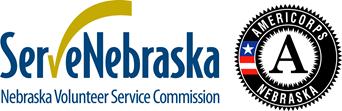 Purpose: The Planning Program Readiness Checklist identifies elements of readiness for the AmeriCorps planning grant program development and implementation. Contact your program development officer with any questions.Program Development Officer: Katherine Lacy, 402-471-6222, katherine.lacy@nebraska.govDeadline for completion and submission to ServeNebraskaRequired Program Documents and TrainingsProgram Check✓Before March 1st OR Before Money is Charged to the GrantPre-Grant RequirementsDocuments/TasksBefore March 1st OR Before Money is Charged to the GrantPre-Grant RequirementsSet-up a Litmos Training Resources user name and password in order to access CNCS on-line training materials at https://www.nationalservice.gov/resources/litmos-training-resourcesBefore March 1st OR Before Money is Charged to the GrantPre-Grant RequirementsRequired annual National Service Criminal History course must be completed by all staff administering the grant. Submit course certification to ServeNebraska Staff upon completion. https://www.nationalservice.gov/reqCHCtrainingBefore March 1st OR Before Money is Charged to the GrantPre-Grant RequirementsReview Trainings through Field Print and Truescreen along with CNCS webinars https://www.nationalservice.gov/sites/default/files/documents/NSCHC%20Using%20Fieldprint%20and%20Truescreen.pdf https://nationalservice.gov/CHCVideoLibraryBefore March 1st OR Before Money is Charged to the GrantPre-Grant RequirementsSet up account for ServeNebraska Program Portal: https://www.serve.nebraska.gov/portal/login.html Before March 1st OR Before Money is Charged to the GrantPre-Grant RequirementsReview the National Service Criminal History Check presentation slides located on the ServeNebraska Program Portal under: 2020-2021 Training > Program Leader Launch > Live WebinarsBefore March 1st OR Before Money is Charged to the GrantPre-Grant RequirementsSet up an account with Field Print and Truescreen ensuring that it is under the CNCS agreement Before March 1st OR Before Money is Charged to the GrantPre-Grant RequirementsCriminal History Checks for staff administering the grant must be completed. Staff Criminal History Checks must be stored in Personnel files.March 1st – April 1st 2021Agency Set-UpDocuments/TasksMarch 1st – April 1st 2021Agency Set-UpWebsite representation of AmeriCorps Planning grant recipient including AmeriCorps logo and goals for development of AmeriCorps ProgramMarch 1st – April 1st 2021Agency Set-UpComplete the Key Concepts of Grants and Financial Management on-line training course found at https://www.nationalservice.gov/resources/financial-management/key-concepts-financial-and-grants-managementMarch 1st – April 1st 2021Agency Set-UpPolicy and procedure for staff timesheet – actual time must be accounted for if charging to the grant, not simply budgeted time. How will staff track their time to the grant? March 1st – April 1st 2021Agency Set-UpReview AmeriCorps 101 Video located on the ServeNebraska Program Portal under 2020-2021 Training > Program Leader Launch > Recorded WebinarsMarch 1st – April 1st 2021Agency Set-UpDeliverablesMarch 1st – April 1st 2021Agency Set-UpCurrent Liability Insurance CertificateMarch 1st – April 1st 2021Agency Set-UpAgency’s Logo Images March 1st – April 1st 2021Agency Set-UpWeb address of webpage representation March 1st – April 1st 2021Agency Set-UpCopy of staff timesheets for all staff charging time to the grant –actual time must be accounted for if charging to the grant, not simply budgeted time. Percentage of time charged to all activities must equal 100%.March 1st – April 1st 2021Agency Set-UpSubmit position descriptions to ServeNebraska for all staff associated with the grant/budget.March 1st – April 1st 2021Agency Set-UpQuestionsMarch 1st – April 1st 2021Agency Set-UpWhat are the problems/needs you plan to address?What is the data that supports the existence of this problem? Specific, recent, local data is best.March 1st – April 1st 2021Agency Set-UpTrainingsMarch 1st – April 1st 2021Agency Set-UpOn3Learn Video: AmeriCorps 101 for Staff A Brief History of National Service Video: https://www.youtube.com/watch?v=0WFfqYAndrU      March 9th  2pm-3pm Phone meeting with KatherineMarch 22nd   11am-12pm  Phone meeting with KatherineApril 1st – May 1st 2021AmeriCorps Rules and RegulationsDocuments/TasksApril 1st – May 1st 2021AmeriCorps Rules and RegulationsReview 2021 Specific Terms and Conditions for AmeriCorps State and National Grants: Link PendingApril 1st – May 1st 2021AmeriCorps Rules and RegulationsReview 2021 General Terms and Conditions for AmeriCorps State and National Grants: Link PendingApril 1st – May 1st 2021AmeriCorps Rules and RegulationsAmeriCorps State and National Policy FAQs:https://nationalservice.gov/sites/default/files/upload/policy%20FAQs%207.31.14%20final%20working%20hyperlink.pdfApril 1st – May 1st 2021AmeriCorps Rules and RegulationsReview the Notice of Funding Opportunity issued by ServeNebraska: Link PendingApril 1st – May 1st 2021AmeriCorps Rules and RegulationsReview the AmeriCorps State and National Mandatory Supplemental Guidance: Link PendingApril 1st – May 1st 2021AmeriCorps Rules and RegulationsComplete Logic Model TemplateInputs –what resources do you need to implement your program?Activities--what activities will be carried out to achieve your program’s desired outcomes?Outputs--what are the direct products of your program’s activities, including types, levels and targets of services to be delivered by the program?Short-term outcomes --what changes in knowledge, skills, and/or attitudes do you expect from your program? Medium-term outcomes --what changes in behavior or actions do you expect from your program?Long-term outcomes --what changes in status or condition do you expect from your program?April 1st – May 1st 2021AmeriCorps Rules and RegulationsDeliverablesApril 1st – May 1st 2021AmeriCorps Rules and Regulations Complete April Confirmation Checklist April 1st – May 1st 2021AmeriCorps Rules and RegulationsQuestionsApril 1st – May 1st 2021AmeriCorps Rules and RegulationsHave you identified Intervention (activities – what is done, with whom and at what dosage) to be delivered by your AmeriCorps members?What is the Evidence you have that this Intervention will address the Problem/Need? (What evidence do you have that leads you to select the proposed activity/intervention over other possible interventions?)Is the Problem/Need Intervention in one of the CNCS or state priority areas? If so, which one?April 1st – May 1st 2021AmeriCorps Rules and RegulationsTrainingsOn3Learn Video: Developing and Integrating Logic Models April 13th  11am-12pm  Phone meeting with KatherineApril 27th  11am-12pm  Phone meeting with KatherineMay 1st – June 1st 2021AmeriCorps Operational Grant ApplicationDocuments/TasksMay 1st – June 1st 2021AmeriCorps Operational Grant ApplicationReview Application Instructions May 1st – June 1st 2021AmeriCorps Operational Grant ApplicationRead FAQs May 1st – June 1st 2021AmeriCorps Operational Grant ApplicationReview 2021 performance measure instructions May 1st – June 1st 2021AmeriCorps Operational Grant ApplicationResearch evidence-based and evidence informed models to support your Logic Model and Performance MeasuresMay 1st – June 1st 2021AmeriCorps Operational Grant ApplicationCreate Performance Measure Data Collection and Review Plan: To ensures the program collects, analyzes and used valid program data to inform progress towards meeting performance measurement targets, processes are in place to effectively gather and handle data.May 1st – June 1st 2021AmeriCorps Operational Grant ApplicationDevelop plan for securing all match resources (cash and in-kind) to support an operational AmeriCorps program.May 1st – June 1st 2021AmeriCorps Operational Grant ApplicationComplete Performance Measure TemplateMay 1st – June 1st 2021AmeriCorps Operational Grant ApplicationDeliverablesMay 1st – June 1st 2021AmeriCorps Operational Grant ApplicationComplete May Confirmation ChecklistMay 1st – June 1st 2021AmeriCorps Operational Grant ApplicationQuestionsMay 1st – June 1st 2021AmeriCorps Operational Grant ApplicationHave you developed performance measures for your program?What data collection instruments will you use to measure the impact of your program?Do you have a procedure for gathering data from members/partner sites?May 1st – June 1st 2021AmeriCorps Operational Grant ApplicationTrainingsWatch the Data Collection Recorded Webinar located on the ServeNebraska Program Portal under: 2020-2021 Training > Program Leader Launch > Recorded WebinarsOn3Learn Video: Selecting and Developing Performance MeasurementsMay 11th   11am-12pm  Phone meeting with KatherineMay 25th   11am-12pm  Phone meeting with KatherineJune 1st – July 1st 2021Member Service Agreement/FileDocuments/TasksJune 1st – July 1st 2021Member Service Agreement/FileDevelop member position description - Must be attached as an addendum or included in the member service agreement. Activities must align with those described in grant application. (See ServeNebraska template on portal, may use this template)AmeriCorps Position TitleTerm of service (position type, when commitment starts and ends)Time requirements (how many hours must be completed, slot type of member, how many hours per/week)Location(s) where service will be performedDescription of dutiesAreas of responsibility:Essential functionsMarginal functionsQualifications/CharacteristicsJune 1st – July 1st 2021Member Service Agreement/FileComplete benchmark calculator for applicable service termsJune 1st – July 1st 2021Member Service Agreement/FileReview member File Checklist (see ServeNebraska portal)June 1st – July 1st 2021Member Service Agreement/FileDevelop member performance evaluation templates: Written mid-term and end of term evaluations are required for half-time, three quarter-time and full-time members.  End of term evaluations are required for ALL members and must at a minimum address the following:Member has completed the required number of hoursThe member has satisfactorily completed assignmentsThe member has met any other performance criteria which had been clearly communicated at the beginning of the term of serviceSignatures and dates by the member and their supervisor or program leaderJune 1st – July 1st 2021Member Service Agreement/FileDeliverablesJune 1st – July 1st 2021Member Service Agreement/FileDraft of member position description (must clarify if using ServeNebraska template)June 1st – July 1st 2021Member Service Agreement/FileDraft of member performance evaluationsJune 1st – July 1st 2021Member Service Agreement/FileQuestions June 1st – July 1st 2021Member Service Agreement/FileHave you described the AmeriCorps member structure (How many? Full time/half time/etc.)What is your time frame for the structure/program design (12-month, 11-month, academic year, etc.)?Have you determined what AmeriCorps service gear will be provided to members and the cost of that gear?Have you accounted for all staffing related to the AmeriCorps program in your budget in the federal and/or grantee share)?Does the total federal request fall within allowable maximum per MSY range?Do you have a procedure developed for when to suspend members (for cause, for serving no hours during a pay period, etc.)?June 1st – July 1st 2021Member Service Agreement/FileTrainingsOn3Learn Video: AmeriCorps Member Files for StaffJune 8th   11am-12pm  Phone meeting with KatherineJune 22nd    11am-12pm  Phone meeting with KatherineJuly 1st – August 1st 2021National Criminal History Checks and PoliciesDocuments/TasksJuly 1st – August 1st 2021National Criminal History Checks and PoliciesReview CNCS National Service Criminal History Introductory information  https://www.nationalservice.gov/resources/criminal-history-checkJuly 1st – August 1st 2021National Criminal History Checks and PoliciesDevelop National Service Criminal History (NSCHC) policy and procedureJuly 1st – August 1st 2021National Criminal History Checks and PoliciesPolicies and Procedures for the following:Parental Consent-process secure for parental consent for all prospective members under the age of 18Allow members to serve on jury duty or Armed Forces Reserved with no penaltyCompelling Personal Circumstances, which must be approved by ServeNebraskaPersonal Identifiable InformationHealth Care enrollment (if applicable)System for living allowance distributionTime and activity tracking and reportingJuly 1st – August 1st 2021National Criminal History Checks and PoliciesCreate policy and procedure for reviewing and approving member timesheetsEntry of hours into OnCorps are accurate-Service hours, training hours (not to exceed 20% of total hours for service term), Fundraising hours (applicable only with approved fundraising performance measure)Each entry has a description and is accurate to member activitiesSignatures and dates of member and supervisorJuly 1st – August 1st 2021National Criminal History Checks and PoliciesDeliverablesJuly 1st – August 1st 2021National Criminal History Checks and PoliciesPolicy and procedure for reviewing and approving member timesheetsJuly 1st – August 1st 2021National Criminal History Checks and PoliciesNSCHC policy and procedureJuly 1st – August 1st 2021National Criminal History Checks and PoliciesTrainingsOn3Learn Video: AmeriCorps Member Enrollment and Exit  July 6th   11am-12pm  Phone meeting with KatherineJuly 20th   11am-12pm  Phone meeting with KatherineAugust 1st – August 31st2021Onboarding Documents/TasksAugust 1st – August 31st2021Onboarding Develop plan for accounting changes required to manage AmeriCorps resources (stipends, member insurance, etc.)August 1st – August 31st2021Onboarding Develop member selection process (flowchart) including the role that sites and site supervisors play in selectionAugust 1st – August 31st2021Onboarding Create host site application and selection process (if applicable)August 1st – August 31st2021Onboarding Develop Orientation and Training Plan for Site Supervisors, Agency Staff (including fiscal and program staff) including:AmeriCorps grant requirements, program design, policies, prohibited and unallowable activities, performance measures, data collection procedures, reporting processes and deadlines, member training planSite supervisor training includes: member supervision expectations, timesheet monitoring and approval, disciplinary policies and procedures, member performance evaluationsCommunication procedures and expectationsMonitoring process to ensure that partners/host site/placement sites fulfill and meet agreements or obligationsAmeriCorps branding/identification requirements (ServeNebraska Branding Policy)August 1st – August 31st2021Onboarding Develop Member Pre-Service orientation plan including:AmeriCorps history and program overviewGeographic/demographics of community, compelling need that is being addressed, targeted population, program mission and performance measure goalsAmeriCorps program policies/proceduresReview of member service agreement and position descriptionProhibited and unallowable activities must train and members must sign offReview of member benefits (including: living allowance, education healthcare, childcare - if applicable)Progressive discipline processTraining required to equip members with any basic knowledge and skills needed before beginning serviceMember supervision plan overviewCommunication channels and expectations between program staff, members and placement sitesAmeriCorps branding/identification requirements; online branding and linkage (see ServeNebraska Branding policy)Program calendar covering project timeline including: national days of service, community events, holidays, training and recognition ceremoniesReview of safety plans and emergency procedures for your placement sites, including Continuity of Operations Plan (COOP)Member Ongoing Training plan, including training calendarFormally acknowledge AmeriCorps commitment through swearing-in ceremony with the AmeriCorps OathAugust 1st – August 31st2021Onboarding DeliverablesAugust 1st – August 31st2021Onboarding Orientation and training plan for site supervisors and agency staffAugust 1st – August 31st2021Onboarding Complete the AmeriCorps Member Training form (located on ServeNebraska’s portal)August 1st – August 31st2021Onboarding Questions August 1st – August 31st2021Onboarding If using a site application process, are you planning to use ServeNebraska’s host site application? What are the selection criteria you plan to use?Do you have plans for bringing the members together regularly?Have you identified specific training needs for your members, related to their service site (child development, construction, financial literacy education)? What are these needs?August 1st – August 31st2021Onboarding TrainingsOn3Learn Video: AmeriCorps Member Eligibility  Litmos Webinar: AmeriCorps State and National Prohibited ActivitiesAugust 10th   11am-12pm  Phone meeting with KatherineAugust 24th   11am-12pm  Phone meeting with Katherine